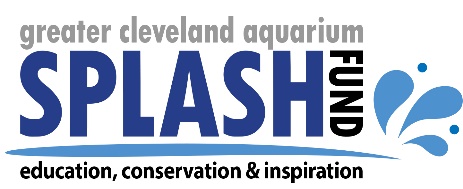 Education Department InternshipDescription:  Bring together your love of teaching and love of science at the Greater Cleveland Aquarium.  Here you can shadow aquarium educators to gain hands-on experience in the areas of education program delivery, program development, and classroom management.  You will gain valuable experience for a career in informal science education or formal classroom teaching.Length of Internship:  10 - 12 weeks with a commitment of 10 to 15 hours per week, Summer 2019			Reports to: Director of Education and InterpretationRequirements:Be currently enrolled in a college or universityMajor in elementary education, biology, environmental science, or related field Have a minimum of one year of course work in the major field of study General knowledge of education fundamentals and basic science – knowledge of aquatic life preferredMust be motivated to work both independently and as part of a teamTake and carry out multiple instructions in a timely mannerPrevious experience working with children preferredComplete a final projectPass required background checkDuties:Shadow education staff and eventually lead summer education programs Learn to present guided tours of the aquarium to guests ranging from preschool age to adultLearn operational standards for group check in, program logistics, classroom set up, and clean upAssist with development of new education programsGive informal presentations that focus on specific topics or exhibits Learn to interact with guests to provide informational and entertaining contentDevelop, complete, and present a final project to the education department staffCompensation: Internship is unpaid.  Performance-based stipend ($400) is available upon internship completion.Please direct questions and submit resume to: Erin CarpenterDirector of Education and Interpretationecarpenter@greaterclevelandaquarium.com